Objednávka č.NPS267988   Objednávky Unipro Alpha xxxxxx> 1.3.2024 13:51  Komu: xxxxxxx>  Dobrý den,  děkujeme za objednávku. Přeji hezký den  
S pozdravem  Martin Míšek  Obchod CZ&SK  Tel.: +xxxxxx  uniPRO ALPHA 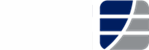 www.unipro-alpha.com  UNIPRO-ALPHA C.S., spol. s r.o. Pod Bání 8  180 00 Praha 8  Česká republika  